	ИНФОРМАЦИЯО повышении квалификации педагогических работников по ФГОС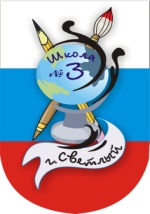 МУНИЦИПАЛЬНОЕ 
БЮДЖЕТНОЕ ОБЩЕОБРАЗОВАТЕЛЬНОЕ УЧРЕЖДЕНИЕ 
СРЕДНЯЯ ОБЩЕОБРАЗОВАТЕЛЬНАЯ ШКОЛА №3238340, Калининградская обл.,  г. Светлый, ул.  Пионерская, д. 26;  ОКПО 57190848, ОГРН 1023902096107, ИНН/КПП 3913005879/391301001, e-mail: svsosh3@mail.ru; http://svetly3.ru/238340, Калининградская обл.,  г. Светлый, ул.  Пионерская, д. 26;  ОКПО 57190848, ОГРН 1023902096107, ИНН/КПП 3913005879/391301001, e-mail: svsosh3@mail.ru; http://svetly3.ru/№ п/пДолжностьпо тарификации(преподаваемый предмет)Ф.И.О.Сведенияо повышении квалификации(тематика, сроки, место проведения курсов,количество часов)Учительрусского языка и литературы (русский язык, литература)МолоденковаАллаИвановна«Реализация ФГОС основного общего образования в линиях УМК по русскому и литературе издательств «Мнемозина» и «Дрофа»,  14.06.12 г., ГОУ ДПО (ПК) С «КОИРО», 8 часа.«Обеспечение перехода на ФГОС с использованием УМК по русскому языку 
Е.А. Быстровой и УМК по литературе Г.С. Меркина», 18.06.12 г., ГОУ ДПО (ПК) С «КОИРО», 8 часа.«Перспективы развития среднего (полного) общего образования в условиях введения ФГОС» с 12.09.14 г. по 31.10.14 г., МАУ «Учебно-методический образовательный центр», 72 часаУчительрусского языка и литературы (русский язык, литература, Истоки, ОРКСЭ, МХК)ШагроваАллаАлександровна «Современный урок в свете ФГОС», с 22.01.13 по 09.04.13 г., МАУ г. Калининград «Учебно-методический образовательный центр», 72 часа.Учительматематики(алгебра, геометрия, математика)БоханСветлана Владимировна «Перспективы развития среднего (полного) общего образования в условиях введения ФГОС» с 12.09.14 г. по 31.10.14 г., МАУ «Учебно-методический образовательный центр», 72 часаУчительматематики
(алгебра, геометрия, математика)ГордееваОльгаНиколаевна «Перспективы развития основного общего образования в условиях введения ФГОС» с 05.02.13 г. по 28.03.13 г.,  МАУ г. Калининград «Учебно-методический образовательный центр», 72 часа. «Организация инклюзивного образования детей-инвалидов с ОВЗ в общеобразовательных организациях», с 17.09.14 по 17.11.14 г., ГБОУ ВПО г. Москвы «Московский государственный педагогический университет», 72 ч. Учительматематики(алгебра, геометрия, математика)БабкинаКсенияСергеевна  «Преподавание математики в школе в условиях реализации ФГОС ОО» с 21.01.2013 г по 30.01.13 г., КОГОАУ ДПО (ПК) «Институт развития образования Кировской области», 108 часовУчитель иностранного языка (английский язык)Мотуз Юлия Александровна  «Перспективы развития среднего (полного) общего образования в условиях введения ФГОС» с 12.09.14 г. по 31.10.14 г., МАУ «Учебно-методический образовательный центр», 72 часаУчительиностранного языка(немецкий язык)ЗемаТатьяна Александровна «Перспективы развития основного общего образования в условиях реализации ФГОС» с 11.06.15 г. по 25.06.15 г., МАУ «Учебно-методический образовательный центр», 72 часаУчитель информатики и ИКТНетесоваНаталья Александровна «Перспективы развития среднего (полного) общего образования в условиях введения ФГОС» с 12.09.14 г. по 31.10.14 г., МАУ «Учебно-методический образовательный центр», 72 часаУчительистории(история, обществознание)ДудинаНэлляЛеонидовна «Современный урок в свете ФГОС», с 02.10.13 по 11.12.13 г., МАУ г. Калининград «Учебно-методический образовательный центр», 72 часа.Учительистории(история, обществознание)ЯсюкевичАннаАнатольевна «Перспективы развития среднего (полного) общего образования в условиях введения ФГОС» с 12.09.14 г. по 31.10.14 г., МАУ «Учебно-методический образовательный центр», 72 часаУчительгеографии (география)ЛашкоНатальяСергеевна «Перспективы развития основного общего образования в условиях реализации ФГОС» с 11.06.15 г. по 25.06.15 г., МАУ «Учебно-методический образовательный центр», 72 часаУчительбиологии(биология,  экология, природоведение)ГоворунОльга Юрьевна «Перспективы развития среднего (полного) общего образования в условиях введения ФГОС» с 12.09.14 г. по 31.10.14 г., МАУ «Учебно-методический образовательный центр», 72 часаУчительхимии(химия)РаковичЛарисаВикторовна «Перспективы развития основного общего образования в условиях введения ФГОС» с 05.02.13  по 28.03.13 г.,  МАУ г. Калининград «Учебно-методический образовательный центр», 72 часа.УчительИЗО, технологии (изобразительное искусство, технология, черчение)КариневскаяИрина Леонидовна «Перспективы развития среднего (полного) общего образования в условиях введения ФГОС» с 12.09.14 г. по 31.10.14 г., МАУ «Учебно-методический образовательный центр», 72 часаУчительтехнологии и ОБЖ(трудовое обучение, ОБЖ)ЗариповаРушанияЗавдатовна «Перспективы развития среднего (полного) общего образования в условиях введения ФГОС» с 12.09.14 г. по 31.10.14 г., МАУ «Учебно-методический образовательный центр», 72 часаУчительмузыки (музыка)КриштафовичТатьянаВладимировна «Методика преподавания музыки в общеобразовательных школах. Основные тенденции и мировая практика в условиях реализации стандартов нового поколения», с 14.10.13 по 15.10.13г.,  ГАОУ ДПО (ПК) С «КОИРО», 16 часов.Учительначальных классов (русский язык, литературное чтение, математика, окружающий мир (человек, природа, общество), изобразительное искусство, технология, истоки)СавенковаТатьянаАнатольевна «Создание рабочих программ в рамках ФГОС», с 29.09.11 г. по 01.11.11г.,  ГОУ ДПО (ПК) С «КОИРО», 36 часов."Реализация ФГОС на основе системно-деятельностного подхода в начальной школе",  с 02.02.2015 г. по 11.03.2015 г., МАУ г. Калининграда "Учебно-методический образовательный центр",  72 ч.Учительначальных классов (русский язык, литературное чтение, математика, окружающий мир (человек, природа, общество), изобразительное искусство, технология, истоки)БенкоСветланаИвановнаРеализация ФГОС на основе системно-деятельностного подхода в начальной школе, с 21.02.12 по 05.04.12 г. МАУ г. Калининград «Учебно-методический образовательный центр», 72 часа.Учительначальных классов (русский язык, литературное чтение, математика, окружающий мир (человек, природа, общество), изобразительное искусство, технология, истоки)МалковаМаринаАльбертовна «Реализация ФГОС на основе системно-деятельностного подхода в начальной школе», с 21.02.12 г. по 05.04.12 г. МАУ г. Калининград «Учебно-методический образовательный центр», 72 часа. Учительначальных классов (русский язык, литературное чтение, математика, окружающий мир (человек, природа, общество), изобразительное искусство, технология, истоки)ПоповаЛюбовьФедоровнаРеализация ФГОС на основе системно-деятельностного подхода в начальной школе, с 21.02.12 по 05.04.12 г. МАУ г. Калининград «Учебно-методический образовательный центр», 72 часа.Учительначальных классов (русский язык, литературное чтение, математика, окружающий мир (человек, природа, общество), изобразительное искусство, технология, истоки)МахнибородаОксанаЮрьевна «Организация образовательного процесса в начальной школе в условиях реализации ФГОС», с 20.06.11 г. по 24.06.11 г., ГОУ ДПО (ПК) С «КОИРО», 36 часов.«Создание рабочих программ в рамках ФГОС», с 24.09.11 г. по 01.11.11 г., ГОУ ДПО (ПК) С «КОИРО», 36 часов. «Реализация ФГОС на основе системно-деятельностного подхода в начальной школе», с 21.02.12 по 05.04.12г., Муниципальное автономное учреждение города Калининграда «Учебно-методический образовательный центр», 72 часа.Учительначальных классов (русский язык, литературное чтение, математика, окружающий мир (человек, природа, общество), изобразительное искусство, технология, истокиЯковлеваГалинаФедоровна«Организация образовательного процесса в соответствии с федеральными государственными образовательными стандартами», с 02.04.12 г. по 14.06.12 г., ГАОУ КО ДПО(ПК)С «Институт развития образования»,  72 час«Реализация ФГОС на основе системно-деятельностного подхода в начальной школе», с 21.02.12 по 05.04.12 г. МАУ г. Калининград «Учебно-методический образовательный центр», 72 часа.Учитель  начальных классовШуркова Елена Леонидовна«Организация образовательного процесса средствами УМК «Перспективная начальная школа» в условиях реализации ФГОС НОО», с 01.07.13 по 05.07.13г., ГОУ ДПО (ПК) С «КОИРО», 40 часов.«Возможности современного содержания образования в решении задач введения стандарта второго поколения (образовательные проекты издательства «Академкнига/Учебник»)», с 01.07.13 по 05.07.13г., Москва, АкадемКнига/Учебник, на базе ГОУ ДПО (ПК) С «КОИРО», 40 часов."Реализация ФГОС на основе системно-деятельностного подхода в начальной школе",  с 02.02.2015 г. по 11.03.2015 г., МАУ г. Калининграда "Учебно-методический образовательный центр",  72 ч.Учительначальных классов,педагог-психологРоманенковаГалинаНиколаевна «Организация инклюзивного образования детей-инвалидов с ОВЗ в общеобразовательных организациях» с 17.09.14 г. по 17.11.14 г., ГБОУ высшего профессионального образования города Москвы «Московский городской педагогический университет», 72 часа"Реализация ФГОС на основе системно-деятельностного подхода в начальной школе",  с 02.02.2015 г. по 11.03.2015 г., МАУ г. Калининграда "Учебно-методический образовательный центр",  72 ч.Учитель физкультуры(физическая культура)КудрявцеваАнастасия Андреевна «Перспективы развития среднего (полного) общего образования в условиях введения ФГОС» с 12.09.14 г. по 31.10.14 г., МАУ «Учебно-методический образовательный центр», 72 часаУчитель физкультуры(физическая культура)ЛобковВладислав Григорьевич«Совершенствование методики преподавания предмета «Физическая культура» Здоровьесберегающие подходы при обучении физической культуре учащихся», ГАОУ КО ДПО(ПК)С «Институт развития образования»,  2014, 72 часа.Учитель физики(физика)Локоть Юлия Викторовна Май-декабрь 2015 г.: Проходит курсы ПК в МАУ г. Калининграда "Учебно-методический образовательный центр"